1.	Настоящий Порядок регламентирует прием граждан Российской Федерации (далее —обучающихся) в МАОУ Шишкинская СОШ (далее - образовательное учреждение) для обучения по основным общеобразовательным программам начального общего, основного общего и среднего (полного) общего образования (далее – основные общеобразовательные программы).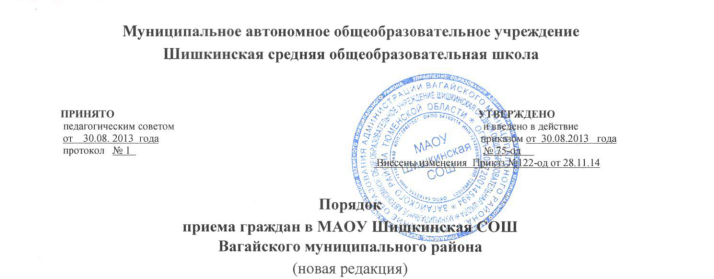 2.Действие настоящего Порядка распространяется на образовательные учреждения, реализующие общеобразовательные программы.3.Прием иностранных граждан и лиц без гражданства, в том числе соотечественников за рубежом, в учреждения для обучения по основным общеобразовательным программам за счет средств соответствующего бюджета бюджетной системы Российской Федерации осуществляется в соответствии с настоящим Порядком и международными договорами Российской Федерации.4.Правила приема граждан в учреждения определяются учреждением самостоятельно в соответствии с законодательством Российской Федерации и закрепляются в уставе учреждения.5.Правила приема граждан в муниципальные учреждения для обучения по основным общеобразовательным программам должны обеспечивать прием в указанные образовательные учреждения обучающихся, которые проживают на территории муниципального района закрепленной соответствующими органами местного самоуправления за конкретным образовательным учреждением (далее - закрепленная территория), и имеющих право на получение общего образования (далее - закрепленные лица).6.Для закрепленных лиц, не достигших четырнадцати лет, или находящихся под опекой, местом жительства признается место жительства их законных представителей - родителей, усыновителей или опекунов.При раздельном проживании родителей место жительства закрепленных лиц устанавливается соглашением родителей, при отсутствии соглашения спор между родителями разрешается судом. Регистрация по месту жительства (пребывания) закрепленных лиц, не достигших четырнадцати лет осуществления с выдачей свидетельства о регистрации по месту жительства (свидетельства по месту пребывания) (пп.28 и 29 Правил регистрации и снятия граждан Российской Федерации с регистрационного учета по месту пребывания и по месту жительства в пределах Российской Федерации, утвержденных постановлением Правительства Российской Федерации от 17.07.1995 № 713 (Собрание законодательства Российской Федерации, 1995, №30, ст.2939; 1996, № 18, ст. 2144; 1997, № 8, ст.952; 200, № 13, ст. 1370; 2002, № 34, ст. 3294; 2004, № 52, ст.5493; 2008, № 14, ст. 1412; 2010, № 37, ст. 4701; № 46, ст.6024; 2011, № 44, ст.6282; 2012, № 17, ст. 1986; № 22, ст.2866).7.Закрепленным лицам может быть отказано в приеме в учреждение только по причине отсутствия в нем свободных мест. В случае отказа в предоставлении места в учреждении родители (законные представители) для решения вопроса об устройстве ребенка в другое учреждение обращаются в Управление образования Вагайского муниципального района.8.	Прием граждан в образовательные учреждения осуществляется без вступительных испытаний (процедур отбора).9.	Прием граждан в учреждение с наличием интерната проводится при   отсутствии медицинских противопоказаний для пребывания детей в таком учреждении.10.С целью ознакомления родителей (законных представителей) обучающихся с уставом учреждения, лицензией на осуществление образовательной деятельности, со свидетельством о государственной аккредитации учреждения, распорядительным актом о закрепленной территории, другими документами, регламентирующими организацию образовательного процесса, учреждение размещает копии указанных документов на информационном стенде и на официальном сайте учреждения.11.С целью проведения организованного приема в первый класс закрепленных лиц учреждение не позднее 10 дней с момента издания распорядительного акта размещает на информационном стенде, на официальном сайте учреждения, в средствах массовой информации (в том числе электронных) информацию о закрепленной территории для приема закрепленных лиц и о количестве мест в первых классах; не позднее 1 августа - информацию о наличии свободных мест для приема детей, не зарегистрированных на закрепленной территории.12. Прием граждан в учреждение осуществляется по личному заявлению родителей (законных представителей) ребенка при предъявлении оригинала документа, удостоверяющего личность родителя (законного представителя), либо оригинала документа, удостоверяющего личность иностранного гражданина в Российской Федерации в соответствии со статьей 10 Федерального закона от 25.07.2002 № 115-ФЗ «О правовом положении иностранных граждан в Российской Федерации» (Собрание законодательства Российской Федерации, 2002, № 30, ст. 3032).Учреждение может осуществлять прием указанного заявления в форме электронного документа с использованием информационно-телекоммуникационных сетей общего пользования.В заявлении родителями (законными представителями) ребенка указываются следующие сведения:а)	фамилия, имя, отчество (последнее - при наличии) ребенка;б)	дата и место рождения ребенка;в)	фамилия, имя, отчество (последнее - при наличии) родителей
(законных представителей) ребенка.Родители (законные представители) закрепленных лиц, зарегистрированных по месту жительства или по месту пребывания, дополнительно предъявляют оригинал свидетельства о рождении ребенка либо заверенную в установленном порядке копию документа, подтверждающего родство заявителя (или законность представления прав обучающегося), а также оригинал свидетельства о регистрации ребенка по месту жительства или свидетельства о регистрации ребенка по месту пребывания на закрепленной территории.Родители (законные представители) детей, являющихся гражданами Российской Федерации, не зарегистрированных на закрепленной территории, дополнительно предъявляют оригинал свидетельства о рождении ребенка либо заверенную в установленном порядке копию документа, подтверждающего родство заявителя (или законность представления прав обучающегося).Родители (законные представители) ребенка, являющегося иностранным гражданином или лицом без гражданства и не зарегистрированного на закрепленной территории, дополнительно предъявляют заверенные в установленном порядке копии документа, подтверждающего родство заявителя (или законность представителя прав обучающегося), и документа, подтверждающего право заявителя на приобретение в Российской Федерации.Иностранные граждане и лица без гражданства все документы предоставляют на русском языке или вместе с заверенным в установленном порядке переводом на русском языке.Копии предъявляемых при приеме документов хранятся в учреждении на время обучения ребенка.	13.	Родители (законные представители) детей имеют право по своему усмотрению представлять другие документы, в том числе медицинское заключение о состоянии здоровья ребенка.14.При приеме в первый класс детей из другого учреждения или во второй и последующий классы родители (законные представители) обучающегося дополнительно представляют личное дело обучающегося, выданное учреждением, в котором он	обучался ранее. При приеме в учреждение на ступень среднего общего образования родители (законные представители) обучающегося дополнительно представляют выданный ему документ государственного образца об основном общем образовании.Требование предоставления других документов в качестве основания для приема детей в учреждение не допускается.16.Родители (законные представители) детей, представившие в учреждение заведомо подложные документы, несут ответственность, предусмотренную законодательством Российской Федерации.17. Прием заявлений в первый класс учреждений для закрепленных лиц, начинается не позднее 1 февраля и завершается не позднее 30 июня текущего года.Зачисление в Учреждение оформляется приказом директора Учреждения в течение 7 рабочих дней после приема документов в зависимости от адреса регистрации.Для детей, не зарегистрированных на закрепленной территории, прием заявлений в первый класс начинается с 1 июля текущего года до момента заполнения свободных мест, но не позднее 5 сентября текущего года.18.Для удобства родителей (законных представителей) детей учреждение вправе установить график приема документов в зависимости от адреса регистрации.19.При приеме на свободные места граждан, не зарегистрированных на закрепленной территории, преимущественным правом обладают:в первую очередь граждане, имеющие право на первоочередное предоставление места в учреждении в соответствии с законодательством Российской Федерации, нормативными правовыми актами субъектов Российской Федерации, органов местного самоуправления; 20.	Факт ознакомления родителей (законных представителей) ребенка, в том числе через информационные системы общего пользования, с лицензией на осуществление образовательной деятельности, свидетельством о государственной аккредитации учреждения, уставом учреждения фиксируется в заявлении о приеме и заверяется личной подписью родителей (законных представителей) ребенка. Подписью родителей (законных представителей) обучающегося фиксируется также согласие на обработку своих персональных данных и персональных данных ребенка в порядке, установленном
федеральным законодательством.21.	Документы, представленные родителями (законными представителями) детей, регистрируются в журнале приема заявлений. После регистрации заявления родителям (законным представителям) детей выдается расписка в получении документов, содержащая информацию о регистрационном номере заявления о приеме ребенка в учреждение, о перечне представленных документов. Расписка заверяется подписью должностного лица учреждения, ответственного за прием документов, и печатью учреждения.22.	Приказы размещаются в открытом доступе в день их издания.23.	На каждого ребенка, зачисленного в учреждение, заводится личное дело,
в котором хранятся все сданные при приеме и иные документы.